Приложение №4 к Приказу №______ от ___.06.2019г.Приложение 6к  Правилам открытия банковских счетов и расчетно-кассового обслуживания клиента  (юридического лица/ физического лица осуществляющего предпринимательскую  деятельность/занимающегося частной практикой) в ООО КБ «Алтайкапиталбанк»1-я сторонаЗАЯВЛЕНИЕ НА УСЛУГУ ПО ПОЛУЧЕНИЮ SMS-СООБЩЕНИЙ О СОСТОЯНИИ РАСЧЕТНОГО СЧЕТА 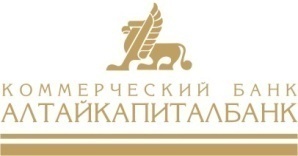 ДАННЫЕ ДОГОВОРА БАНКОВСКОГО СЧЕТА (заполните разборчиво, печатными буквами)Договор банковского счета N_____________________ от______________________________________________N банковского счета Принадлежащий ______________________________________________________________________________________________прошу предоставить мне дополнительную услугу - получение на  мобильный (ные)  телефон (ы)  номер * :следующей информации (нужное отметить V) :*-В случае указания номеров мобильных телефонов иных представителей Клиента (не являющихся Руководителем/Главным бухгалтером), необходимо получить их согласие на предоставление информации в произвольной форме. **-Услуга ограничена поступлением не более 1-го сообщения за пять минут***-Время указывается почасовоеПлата взимается за предоставление информации по каждому счету на каждый мобильный телефон независимо от количества совершенных операций.  Плата за неполный месяц  обслуживания взимается как за полный.Подписывая настоящее заявление, я:обязуюсь информировать об изменении номера  телефона и/или счета;заявляю и подтверждаю, что Банк не несет  ответственности в случае неполучения мною SMS-сообщений в связи с техническими   проблемами, в том числе по вине оператора сотовой связи, а также в иных случаях, произошедших не по вине Банка;принимаю на себя риск несанкционированного доступа третьих лиц к информации о моем счете при направлении SMS-сообщений;согласен с тем, что данная услуга не будет предоставлена мне в случае отсутствия на банковском счете средств, достаточных для списания ежемесячной комиссии за предоставление информации о состоянии счета посредством сотовой связи и будет возобновлена лишь при пополнении  банковского счета.согласен с тем, что ООО  КБ «Алтайкапиталбанк» может присылать на указанный мобильный телефон сообщения информационного характера об условиях обслуживания и услугах Банка.согласен с  тем, что ООО  КБ «Алтайкапиталбанк» может направлять на указанный мобильный номер уведомления в случае выявления операции, соответствующей признакам осуществления перевода денежных средств без согласия Клиента или  о приостановлении зачисления, по которому в Банк поступило соответствующее сообщение от Банка-отправителя. В свою очередь, Клиент при данных обстоятельствах направляет с этого номера телефона подтверждение/неподтверждение операции согласно п. 3  Приложения  5 к  Правилам открытия банковских счетов и расчетно-кассового обслуживания клиента  (юридического лица/ физического лица осуществляющего предпринимательскую  деятельность/занимающегося частной практикой) в ООО КБ «Алтайкапиталбанк» (Порядок выполнения процедур приема к исполнению, отзыва, возврата (аннулирования) распоряжений).-С тарифами Банка на получение SMS-сообщений и условиями предоставления этой услуги ознакомлен и согласен. Настоящее заявление действительно до даты прекращения его действия по моей инициативе либо до даты прекращения операций по банковскому счету  в связи  с  его закрытием. Подпись Руководителя предприятия   ____________________________ __________________ ФИО "________"________________  20____ г.    М.П.                                                              Главный бухгалтер ______________________________________ ____________________________ФИО "________"________________  20____ г.    ДАЛЕЕ ЗАПОЛНЯЕТСЯ СОТРУДНИКАМИ  БАНКАСотрудник, принявший заявление (Ф.И.О.)  ___________________ Подпись  ________________ Дата_____________________________Сотрудник, осуществивший подключение  к  услуге (ФИО)   _________________   Подпись_____________________________________"_____" _______________ 20___ г.2-я сторонаУсловия предоставления услуги по получению SMS-сообщений о состоянии расчетного счета ОБЩИЕ ПОЛОЖЕНИЯ Настоящие Условия предоставления услуги по получению SMS-сообщений о состоянии расчетного счета («Условия»), надлежащим образом заполненное и подписанное Заявление на подключение/отключение  к/от услуге («Заявление») и  Тарифный каталог по обслуживанию юридических лиц и индивидуальных предпринимателей-клиентов ООО КБ «Алтайкапилбанк» (далее-Тарифы) в совокупности являются договором, заключенным между Клиентом и ООО КБ «Алтайкапиталбанк» (далее – Банком), и устанавливают правила и положения, регулирующие предоставление Банком услуги SMS-информирования Клиента о финансовых операциях по счету с использованием мобильной связи.Информация предоставляется  Клиенту согласно выбранных им параметров посредством рассылки SMS-сообщений.Информация предоставляется путем периодической выгрузки данных из автоматизированной банковской системы.Осуществляется информирование Клиента об условиях обслуживания и услугах банка (в случае согласия Клиента) без взимания платы.ПРАВА И ОБЯЗАННОСТИ БАНКА Банк обязуется:Предоставлять Клиенту следующую информацию в составе данной Услуги (с учетом выбранного Клиентом параметра):Уведомление о проведении финансовых операций по счетам Клиента, указанным в заявлении, на телефоны клиента, указанные в заявлении. Максимально возможное количество номеров телефонов, на которые осуществляется рассылка SMS-уведомлений по каждому счету, составляет 3(три).В сообщении указывать сумму и вид операции, наименование контрагента операции/ либо остаток средств на счете на определенное время (параметры по выбору клиенту), дату и время выгрузки операции из автоматизированной  системы Банка.Прекратить предоставление Банком услуги SMS-информирования  в случаях: отключения от услуги "SMS-сервис" на основании Заявления;расторжения договора банковского счета.2.1.3.   Подключать/Отключать  Услугу в течение 2х рабочих дней с даты оформления Заявления.Банк имеет право:Осуществлять рассылку информационных сообщений Банка (при согласии Клиента).В безакцептном порядке списывать с банковского счета клиента плату в соответствии с тарифами Банка по мере предоставления Банком услуги "SMS-сервис".  Взимание платы за услуги производить со счета Клиента, по которому производится предоставление информации о финансовых операциях.Изменять настоящие Условия, Тарифы Банка по предоставлению Услуги с предварительным уведомлением Клиента путем размещения на информационных стендах Банка,  интернет-сайте Банка.Отказать в предоставлении услуги  в случае: - прекращения полномочий руководителя Клиента;- возникновения задолженности перед Банком по оплате оказанной услуги сроком свыше 30 дней;- указания Клиентом  номера мобильного телефона иностранного оператора мобильной связи.ПРАВА И ОБЯЗАННОСТИ  КЛИЕНТАКлиент обязан:Возместить Банку в безусловном порядке оплату за использование Услуги своевременно и в полном объеме, в соответствии с Тарифами Банка. В случае невозможности оплаты со счетов в Банке, обеспечить оплату со счетов в других кредитных организациях, либо со счетов третьих лиц.В случае изменения данных Клиента, указанных в Заявлении, переоформить Заявление.  3.2. Клиент имеет право:Изменить список банковских счетов, зарегистрированных на мобильный телефон. Изменить список номеров мобильных телефонов, подключенных к Услуге.В одностороннем порядке отказаться от использования Услуги путем предоставления Заявления в Банк.В случае утраты мобильного телефона произвести блокировку мобильного телефона путем обращения к оператору мобильной связи.ОТВЕТСТВЕННОСТЬ СТОРОНБанк не несет ответственности по претензиям лиц - владельцев номеров мобильных телефонов, указанных Клиентом в Заявлении.Банк не несет ответственности за сохранность информации об операциях по счету Клиента, в случае указания в Заявлении номеров мобильных телефонов лиц, не уполномоченных на право распоряжения счетом.Банк не несет ответственности за неполучение Клиентом сообщения о произведенных финансовых операциях по счету, в случае, если это обусловлено причинами, не зависящими от Банка (сообщение не отправлено оператором мобильной связи, телефон держателя недоступен длительное время и т.п.).+77++7++77Отметка  А)  об изменении на банковском счете после проведения операции по счету** Б)  об остатке на счете по состоянию на определенное время дня (в графе напротив укажите время)***;